          		บันทึกข้อความ 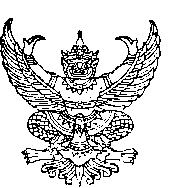 ส่วนราชการ    คณะศิลปศาสตร์  มหาวิทยาลัยอุบลราชธานี   โทร.5401ที่  อว 0604.9/		     		 วันที่     	เรื่อง    	ขอเปิดรายวิชาคณะศิลปศาสตร์ ภาคการศึกษา…………./……………….เรียน    	คณบดีคณะศิลปศาสตร์		ตามที่หลักสูตร…………………………………………….………………………………………………………คณะศิลปศาสตร์ แจ้งเปิดรายวิชาในภาคการศึกษา…………../……………………. ความทราบแล้วนั้น		ในการนี้ หลักสูตรขออนุมัติเปิดรายวิชา (เพิ่มเติม) ในภาคการศึกษาดังกล่าว…………….วิชาโดยมีรายละเอียดดังนี้ ทั้งนี้ ได้ผ่านความเห็นชอบจากหลักสูตร ตามมติที่ประชุมครั้งที่....../.......... เรียบร้อยแล้ว		หากมีการเปิดรายวิชาเพิ่มเติมภาระงานสอนรายวิชาระดับ ป.ตรี รวมเป็นจำนวนทั้งสิ้น ………… หน่วยกิต ไม่ประสงค์เบิกค่าสอนเกิน		ประสงค์เบิกค่าสอนเกิน จำนวน …….. ชม/สัปดาห์	จึงเรียนมาเพื่อโปรดพิจารณา(…………………………………….)อาจารย์ผู้รับผิดชอบรายวิชาลำดับรหัส/รายวิชากลุ่มเรียนวันเวลาเรียนจำนวนรับอาจารย์ผู้สอนความเห็นประธานหลักสูตรความเห็นประธานหลักสูตรความเห็นคณบดี/รองคณบดีฝ่ายวิชาการความเห็นคณบดี/รองคณบดีฝ่ายวิชาการ………………………………………………………….………………………………………………………….………………………………………………………….………………………………………………………….        ………………………………………………..        ………………………………………………..        ………………………………………………..        ………………………………………………..          (………………………………………….)     ........../............/...........          (………………………………………….)     ........../............/...........         (………………………………………….)     ........../............/...........         (………………………………………….)     ........../............/...........